  			FICHE D’INSCRIPTION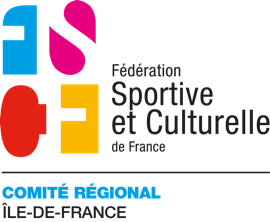 « Balade autour des Etangs de Hollande, le 19 juin 2020, à 10h30 »Cette balade est gratuite sur inscription.Le nombre de participants étant limité à 10, les inscriptions seront faites dans l'ordre des demandes.Nom : 						Prénom : Vous êtes :          Licencié d’une association. 				
Si oui, laquelle : 		           Un particulier Numéro de téléphone : Adresse mail : Un e-mail de confirmation vous sera envoyé suite à l’inscription pour vous donner les informations complémentaires.Pour plus d’informations, contactez-nous au : 09.81.94.35.57 ou à : developpement@fscf-cridf.com 